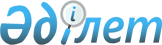 Мәслихаттың 2011 жылғы 20 желтоқсандағы № 498 "Қостанай ауданының 2012-2014 жылдарға арналған аудандық бюджеті туралы" шешіміне өзгерістер мен толықтыру енгізу туралыҚостанай облысы Қостанай ауданы мәслихатының 2012 жылғы 13 ақпандағы № 14 шешімі. Қостанай облысы Қостанай ауданының Әділет басқармасында 2012 жылғы 16 ақпанда № 9-14-168 тіркелді

      Қазақстан Республикасының 2008 жылғы 4 желтоқсандағы Бюджеттік Кодексінің 106, 109-баптарына сәйкес Қостанай аудандық мәслихаты ШЕШТІ:



      1. Мәслихаттың "Қостанай ауданының 2012-2014 жылдарға арналған аудандық бюджеті туралы" 2011 жылғы 20 желтоқсандағы № 498 шешіміне (Нормативтік құқықтық актілерді мемлекеттік тіркеу тізілімінде 9-14-165 нөмірімен тіркелген, 2012 жылғы 12 қаңтарда "Арна" газетінде жарияланды) келесі өзгерістер мен толықтыру енгізілсін:



      көрсетілген шешімнің 1-тармағының 1), 2), 3), 4), 5), 6) тармақшалары жаңа редакцияда жазылсын:



      "1) кірістер - 3773827,0 мың теңге, оның ішінде:

      салықтық түсімдер бойынша - 1862379,0 мың теңге;

      салықтық емес түсімдер бойынша - 1900,0 мың теңге;

      негізгі капиталды сатудан түсетін түсімдер бойынша - 80000,0 мың теңге;

      трансферттер түсімдері бойынша - 1829548,0 мың теңге;



      2) шығындар - 3893591,9 мың теңге;



      3) таза бюджеттік кредиттеу - 69989,8 мың теңге, оның ішінде:

      бюджеттік кредиттер - 74915,8 мың теңге;

      бюджеттiк кредиттердi өтеу - 4926,0 мың теңге;



      4) қаржы активтерімен операция бойынша сальдо - 6937,0 мың теңге, оның ішінде:

      қаржы активтерін сатып алу - 6937,0 мың теңге;



      5) бюджет тапшылығы (профициті) - -196691,7 мың теңге;



      6) бюджет тапшылығын қаржыландыру (профицитін пайдалану) – 196691,7 мың теңге.";



      көрсетілген шешімнің 4, 5-тармақтары жаңа редакцияда жазылсын:



      "4. 2012 жылға арналған Қостанай ауданының жергілікті атқарушы органының резерві 12000,0 мың теңге сомасында бекітілсін.



      5. 2012 жылға арналған аудан бюджетінде эпизоотияға қарсы шараларды өткізуге республикалық бюджеттен 19873,0 мың теңге сомасында нысаналы ағымдағы трансферттер түсімі көзделгені ескерілсін.";



      көрсетілген шешімнің 13-тармағы жаңа редакцияда жазылсын:



      "13. 2012 жылға арналған аудан бюджетінде "Өңірлерді дамыту" бағдарламасы шеңберінде өңірлердің экономикалық дамуына жәрдемдесу жөніндегі шараларды іске асыруда ауылдық (селолық) округтарды жайластыру мәселелерін шешуге 10119,0 мың теңге сомасында республикалық бюджеттен ағымдағы нысаналы трансферттер түсімі көзделгені ескерілсін.";



      көрсетілген шешімнің 17-тармағы жаңа редакцияда жазылсын:



      "17. 2012 жылға арналған аудан бюджетінде мемлекеттік коммуналдық жылумен қамтамасыз ету кәсіпорындарының табиғи газ бағасының айырымын төлеуге 1337,0 мың теңге сомасында облыстық бюджеттен ағымдағы нысаналы трансферттер түсімі көзделгені ескерілсін.";



      көрсетілген шешім келесі мазмұндағы 27-1-тармағымен толықтырылсын:



      "27-1. 2012 жылға арналған аудан бюджетінде республикалық және облыстық бюджеттерге 24197,6 мың теңге сомасында нысаналы трансферттерді қайтару ескерілсін.";



      осы шешімнің 1, 2-қосымшаларына сәйкес көрсетілген шешімнің 1, 5-қосымшалары жаңа редакцияда жазылсын.



      2. Осы шешім 2012 жылдың 1 қаңтарынан бастап қолданысқа енгізіледі.      Қостанай

      аудандық мәслихатының

      кезекті сессиясының төрағасы               А. Аксаутова      Қостанай аудандық

      мәслихатының хатшысы                       А. Досжанов      КЕЛІСІЛДІ:      Қостанай ауданы әкімдігінің

      "Экономика және қаржы бөлімі"

      мемлекеттік мекемесінің бастығы

      ________________ З. Кенжегарина

Мәслихаттың      

2012 жылғы 13 ақпандағы 

№ 14 шешіміне 1-қосымша Мәслихаттың         

2011 жылғы 20 желтоқсандағы 

№ 498 шешіміне 1-қосымша   2012 жылға арналған

аудандық бюджет

Мәслихаттың      

2012 жылғы 13 ақпандағы 

№ 14 шешіміне 2-қосымша Мәслихаттың        

2011 жылғы 20 желтоқсандағы 

№ 498 шешіміне 5-қосымша   2012 жылға арналған кент, ауылдар (селолар),

ауылдық (селолық) округ әкімдерінің аппараттары

бойынша бюджеттік бағдарламалар жиынтығы      кестенің жалғасы:      кестенің жалғасы:
					© 2012. Қазақстан Республикасы Әділет министрлігінің «Қазақстан Республикасының Заңнама және құқықтық ақпарат институты» ШЖҚ РМК
				СанатыСанатыСанатыСанатыСанатыСомасы,

мың

теңгеСыныбыСыныбыСыныбыСыныбыСомасы,

мың

теңгеІшкі сыныбыІшкі сыныбыІшкі сыныбыСомасы,

мың

теңгеЕрекшелігіЕрекшелігіСомасы,

мың

теңгеАТАУЫСомасы,

мың

теңгеI. Кірістер3773827,01, 2, 3 санаттағы кірістер1944279,0100000Салықтық түсімдер1862379,0101000Табыс салығы673885,0101200Жеке табыс салығы673885,0103000Әлеуметтік салық535241,0103100Әлеуметтік салық535241,0104100Мүлікке салынатын салықтар422748,0104300Жер салығы9951,0104400Көлiк құралдарына салынатын салық140764,0104500Бірыңғай жер салығы13230,0105200Акциздер9252,0105300Табиғи және басқа да ресурстарды

пайдаланғаны үшiн түсетiн түсiмдер22533,0105400Кәсiпкерлiк және кәсiби қызметтi

жүргiзгенi үшiн алынатын алымдар24117,0105500Ойын бизнесіне салық602,0108100Мемлекеттік баж10056,0200000Салықтық емес түсімдер1900,0201000Мемлекеттік меншіктен түсетін кірістер1900,0201500Мемлекет меншігіндегі мүлікті жалға

беруден түсетін кірістер1900,0300000Негізгі капиталды сатудан түсетін

түсімдер80000,0303000Жердi және материалдық емес активтердi

сату80000,0303100Жерді сату80000,0400000Трансферттердің түсімдері1829548,0402000Мемлекеттiк басқарудың жоғары тұрған

органдарынан түсетiн трансферттер1829548,0402200Облыстық бюджеттен түсетiн

трансферттер1829548,0Функционалдық топФункционалдық топФункционалдық топФункционалдық топФункционалдық топСомасы,

мың

теңгеФункционалдық кіші топФункционалдық кіші топФункционалдық кіші топФункционалдық кіші топСомасы,

мың

теңгеБюджеттік бағдарламалардың әкімшісіБюджеттік бағдарламалардың әкімшісіБюджеттік бағдарламалардың әкімшісіСомасы,

мың

теңгеБағдарламасыБағдарламасыСомасы,

мың

теңгеАТАУЫСомасы,

мың

теңгеII. Шығындар3893591,901Жалпы сипаттағы мемлекеттік

қызметтер285062,01Мемлекеттік басқарудың жалпы

қызметтерін орындайтын өкілді,

атқарушы және басқа органдар251773,0112Аудан (облыстық маңызы бар қала)

мәслихатының аппараты12248,0001Аудан (облыстық маңызы бар қала)

мәслихатының қызметін қамтамасыз ету

жөніндегі қызметтер12248,0122Аудан (облыстық маңызы бар қала)

әкімінің аппараты66041,0001Аудан (облыстық маңызы бар қала)

әкімінің қызметін қамтамасыз ету

жөніндегі қызметтер64821,0003Мемлекеттік органдардың күрделі

шығыстары1220,0123Қаладағы аудан, аудандық маңызы бар

қала, кент, ауыл (село), ауылдық

(селолық) округ әкімінің аппараты173484,0001Қаладағы аудан, аудандық маңызы бар

қаланың, кент, ауыл (село), ауылдық

(селолық) округ әкімінің қызметін

қамтамасыз ету жөніндегі қызметтер166054,0022Мемлекеттік органдардың күрделі

шығыстары7430,02Қаржылық қызмет8471,0459Ауданның (облыстық маңызы бар

қаланың) экономика және қаржы бөлімі8471,0003Салық салу мақсатында мүлікті

бағалауды жүргізу3100,0004Біржолғы талондарды беру жөніндегі

жұмысты ұйымдастыру және біржолғы

талондарды сатудан түскен сомаларды

толық алынуын қамтамасыз ету1309,0010Жекешелендіру, коммуналдық меншікті

басқару, жекешелендіруден кейінгі

қызмет және осыған байланысты

дауларды реттеу3040,0011Коммуналдық меншікке түскен мүлікті

есепке алу, сақтау, бағалау және

сату1022,09Жалпы мемлекеттік басқа да қызметтер24818,0459Ауданның экономика және қаржы бөлімі

(облыстық маңызы бар қаланың)24818,0001Экономикалық саясатты, қалыптастыру

мен дамыту, мемлекеттік жоспарлау

ауданның (облыстық маңызы бар

қаланың) бюджеттік атқару және

коммуналдық меншігін басқару

саласындағы мемлекеттік саясатты

іске асыру жөніндегі қызметтер24590,0015Мемлекеттік органдардың күрделі

шығыстары228,002Қорғаныс6141,01Әскери мұқтаждар2847,0122Аудан (облыстық маңызы бар қала)

әкімінің аппараты2847,0005Жалпыға бірдей әскери міндетті

атқару шеңберіндегі іс-шаралар2847,02Төтенше жағдайлар жөнiндегi

жұмыстарды ұйымдастыру3294,0122Аудан (облыстық маңызы бар қала)

әкімінің аппараты3294,0006Аудан (облыстық маңызы бар қала)

ауқымындағы төтенше жағдайлардың

алдын алу және оларды жою2659,0007Аудандық (қалалық) ауқымдағы дала

өрттерінің, сондай-ақ мемлекеттік

өртке қарсы қызмет органдары

құрылмаған елдi мекендерде өрттердің

алдын алу және оларды сөндіру

жөніндегі іс-шаралар635,004Бiлiм беру2427821,31Мектепке дейiнгi тәрбие және оқыту148270,0464Ауданның (облыстық маңызы бар

қаланың) білім бөлімі148270,0009Мектепке дейінгі тәрбиелеу және

оқытумен қамтамасыз ету146857,0021Республикалық бюджеттен берілетін

нысаналы трансферттер есебінен

мектепке дейінгі ұйымдардың

тәрбиешілеріне біліктілік санаты

үшін қосымша ақының мөлшерін ұлғайту1413,02Бастауыш, негізгі орта және жалпы

орта білім беру2216079,3123Қаладағы аудан, аудандық маңызы бар

қала, кент, ауыл (село), ауылдық

(селолық) округ әкімінің аппараты14965,0005Ауылдық (селолық) жерлерде балаларды

мектепке дейін тегін алып баруды

және кері алып келуді ұйымдастыру14965,0464Ауданның (облыстық маңызы бар

қаланың) білім бөлімі2201114,3003Жалпы білім беру2132480,3006Балаларға қосымша білім беру26473,0063Республикалық бюджеттен берілетін

нысаналы трансферттер есебінен

"Назарбаев зияткерлік мектептері"

ДБҰ-ның оқу бағдарламалары бойынша

біліктілікті арттырудан өткен

мұғалімдерге еңбекақыны арттыру1325,0064Республикалық бюджеттен берілетін

трансферттер есебінен мектеп

мұғалімдеріне біліктілік санаты үшін

қосымша ақының мөлшерін ұлғайту40836,09Бiлiм беру саласындағы өзге де

қызметтер63472,0464Ауданның (облыстық маңызы бар

қаланың) білім бөлімі63472,0001Жергілікті деңгейде білім беру

саласындағы мемлекеттік саясатты

іске асыру жөніндегі қызметтер10231,0005Ауданның (облыстық маңызы бар

қаланың) мемлекеттік білім беру

мекемелері үшін оқулықтар мен

оқу-әдiстемелiк кешендерді сатып алу

және жеткізу20614,0007Аудандық (қалалық) ауқымдағы мектеп

олимпиадаларын және мектептен тыс

іс-шараларды және конкурстар өткiзу962,0015Республикалық бюджеттен берілетін

трансферттер есебінен жетім баланы

(жетім балаларды) және

ата-аналарының қамқорынсыз қалған

баланы (балаларды) күтіп-ұстауға

асыраушыларына ай сайынғы ақшалай

қаражат төлемдері30065,0020Республикалық бюджеттен берілетін

трансферттер есебінен үйде

оқытылатын мүгедек балаларды

жабдықпен, бағдарламалық қамтыммен

қамтамасыз ету1600,006Әлеуметтiк көмек және әлеуметтiк

қамсыздандыру158259,02Әлеуметтiк көмек135521,0451Ауданның (облыстық маңызы бар

қаланың) жұмыспен қамту және

әлеуметтік бағдарламалар бөлімі135521,0002Еңбекпен қамту бағдарламасы19244,0005Мемлекеттік атаулы әлеуметтік көмек11750,0006Тұрғын үй көмегін көрсету3238,0007Жергілікті өкілетті органдардың

шешімі бойынша мұқтаж азаматтардың

жекелеген топтарына әлеуметтік көмек17085,0010Үйде тәрбиеленіп оқытылатын мүгедек

балаларды материалдық қамтамасыз ету1747,0014Мұқтаж азаматтарға үйде әлеуметтiк

көмек көрсету24754,001618 жасқа дейінгі балаларға

мемлекеттік жәрдемақылар39690,0017Мүгедектерді оңалту жеке

бағдарламасына сәйкес мұқтаж

мүгедектерді міндетті гигиеналық

құралдарымен қамтамасыз етуге және

ымдау тілі мамандарының, жеке

көмекшілердің қызмет көрсету5099,0023Жұмыспен қамту орталықтарының

қызметін қамтамасыз ету12914,09Әлеуметтiк көмек және әлеуметтiк

қамтамасыз ету салаларындағы өзге де

қызметтер22738,0451Ауданның (облыстық маңызы бар

қаланың) жұмыспен қамту және

әлеуметтік бағдарламалар бөлімі22738,0001Жергілікті деңгейде халық үшін

әлеуметтік бағдарламаларды жұмыспен

қамтуды қамтамасыз етуді іске асыру

саласындағы мемлекеттік саясатты

іске асыру жөніндегі қызметтер21704,0011Жәрдемақыларды және басқа да

әлеуметтік төлемдерді есептеу, төлеу

мен жеткізу бойынша қызметтерге ақы

төлеу968,0021Мемлекеттік органдардың күрделі

шығыстары66,007Тұрғын үй-коммуналдық шаруашылық396412,01Тұрғын үй шаруашылығы84385,0467Ауданның (облыстық маңызы бар

қаланың) құрылыс бөлімі84385,0003Мемлекеттік коммуналдық тұрғын үй

қорының тұрғын үйін жобалау, салу

және (немесе) сатып алу3000,0004Инженерлік коммуникациялық

инфрақұрылымды дамыту, жайластыру

және (немесе) сатып алу81385,02Коммуналдық шаруашылық212896,0458Ауданның (облыстық маңызы бар

қаланың) тұрғын үй-коммуналдық

шаруашылығы, жолаушылар көлігі және

автомобиль жолдары бөлімі40317,0012Сумен жабдықтау және су бөлу

жүйесінің қызмет етуі11800,0029Сумен жабдықтау жүйесін дамыту28517,0467Ауданның (облыстық маңызы бар

қаланың) құрылыс бөлімі172579,0005Елді мекендердің көшелерін

жарықтандыру497,0006Елді мекендердің санитариясын

қамтамасыз ету172082,03Елді-мекендерді абаттандыру99131,0123Қаладағы аудан, аудандық маңызы бар

қала, кент, ауыл (село), ауылдық

(селолық) округ әкімінің аппараты51683,0008Елді мекендерде көшелерді

жарықтандыру11341,0009Елді мекендердің санитариясын

қамтамасыз ету6674,0011Елді мекендерді абаттандыру мен

көгалдандыру33668,0458Ауданның (облыстық маңызы бар

қаланың) тұрғын үй-коммуналдық

шаруашылығы, жолаушылар көлігі және

автомобиль жолдары бөлімі47448,0017Жерлеу орындарын күтiп-ұстау және

туысы жоқтарды жерлеу448,0018Елдi мекендердi абаттандыру және

көгалдандыру47000,008Мәдениет, спорт, туризм және

ақпараттық кеңістiк181313,01Мәдениет саласындағы қызмет65114,0455Ауданның (облыстық маңызы бар

қаланың) мәдениет және тілдерді

дамыту бөлімі65114,0003Мәдени-демалыс жұмысын қолдау65114,02Спорт35156,0465Ауданның (облыстық маңызы бар

қаланың) дене шынықтыру және спорт

бөлімі33156,0005Ұлттық және бұқаралық спорт түрлерін

дамыту24584,0006Аудандық (облыстық маңызы бар

қалалық) деңгейде спорттық жарыстар

өткiзу4372,0007Әртүрлi спорт түрлерi бойынша аудан

(облыстық маңызы бар қала) құрама

командаларының мүшелерiн дайындау

және олардың облыстық спорт

жарыстарына қатысуы4200,0467Ауданның (облыстық маңызы бар

қаланың) құрылыс бөлімі2000,0008Спорт және туризм объектілерін

дамыту2000,03Ақпараттық кеңiстiк59412,0455Ауданның (облыстық маңызы бар

қаланың) мәдениет және тілдерді

дамыту бөлімі49412,0006Аудандық (қалалық) кiтапханалардың

жұмыс iстеуi46252,0007Мемлекеттік тілді және Қазақстан

халықтарының басқа да тілдерін

дамыту3160,0456Ауданның (облыстық маңызы бар

қаланың) ішкі саясат бөлімі10000,0002Газеттер мен журналдар арқылы

мемлекеттік ақпараттық саясат

жүргізу жөніндегі қызметтер9000,0005Телерадио хабарларын тарату арқылы

мемлекеттік ақпараттық саясатты

жүргізу жөніндегі қызметтер1000,09Мәдениет, спорт, туризм және

ақпараттық кеңiстiктi ұйымдастыру

жөнiндегi өзге де қызметтер21631,0455Ауданның (облыстық маңызы бар

қаланың) мәдениет және тілдерді

дамыту бөлімі6232,0001Жергілікті деңгейде тілдерді және

мәдениетті дамыту саласындағы

мемлекеттік саясатты іске асыру

жөніндегі қызметтер6232,0456Ауданның (облыстық маңызы бар

қаланың) ішкі саясат бөлімі9762,0001Жергілікті деңгейде ақпарат,

мемлекеттілікті нығайту және

азаматтардың әлеуметтік сенімділігін

қалыптастыру саласында мемлекеттік

саясатты іске асыру жөніндегі

қызметтер7622,0003Жастар саясаты саласындағы өңірлік

бағдарламаларды iске асыру2140,0465Ауданның (облыстық маңызы бар

қаланың) дене шынықтыру және спорт

бөлімі5637,0001Жергілікті деңгейде дене шынықтыру

және спорт саласындағы мемлекеттік

саясатты іске асыру жөніндегі

қызметтер5637,010Ауыл, су, орман, балық шаруашылығы,

ерекше қорғалатын табиғи аумақтар,

қоршаған ортаны және жануарлар

дүниесін қорғау, жер қатынастары54798,01Ауыл шаруашылығы26092,0474Ауданның (облыстық маңызы бар

қаланың) ауыл шаруашылығы және

ветеринария бөлімі26092,0001Жергілікті деңгейде ауыл шаруашылығы

және ветеринария саласындағы

мемлекеттік саясатты іске асыру

жөніндегі қызметтер14445,0099Мамандарды әлеуметтік қолдау

шараларын іске асыру11647,06Жер қатынастары8833,0463Ауданның (облыстық маңызы бар

қаланың) жер қатынастары бөлімі8833,0001Аудан (облыстық маңызы бар қала)

аумағында жер қатынастарын реттеу

саласындағы мемлекеттік саясатты

іске асыру жөніндегі қызметтер7833,0006Аудандық маңызы бар қалалардың,

кенттердiң, ауылдардың (селолардың),

ауылдық (селолық) округтердiң

шекарасын белгiлеу кезiнде

жүргiзiлетiн жерге орналастыру1000,09Ауыл, су, орман, балық шаруашылығы

және қоршаған ортаны қорғау мен жер

қатынастары саласындағы өзге де

қызметтер19873,0474Ауданның (облыстық маңызы бар

қаланың) ауыл шаруашылығы және

ветеринария бөлімі19873,0013Эпизоотияға қарсы іс-шаралар жүргізу19873,011Өнеркәсіп, сәулет, қала құрылысы

және құрылыс қызметі18888,02Сәулет, қала құрылысы және құрылыс

қызметі18888,0467Ауданның (облыстық маңызы бар

қаланың) құрылыс бөлімі12053,0001Жергілікті деңгейде құрылыс

саласындағы мемлекеттік саясатты

іске асыру жөніндегі қызметтер12053,0468Ауданның (облыстық маңызы бар

қаланың) сәулет және қала құрылысы

бөлімі6835,0001Жергілікті деңгейде сәулет және қала

құрылысы саласындағы мемлекеттік

саясатты іске асыру жөніндегі

қызметтер6835,012Көлiк және коммуникация303188,01Автомобиль көлiгi303188,0123Қаладағы аудан, аудандық маңызы бар

қала, кент, ауыл (село), ауылдық

(селолық) округ әкімінің аппараты23491,0013Аудандық маңызы бар қалаларда,

кенттерде, ауылдарда (селоларда),

ауылдық (селолық) округтерде

автомобиль жолдарының жұмыс істеуін

қамтамасыз ету23491,0458Ауданның (облыстық маңызы бар

қаланың) тұрғын үй-коммуналдық

шаруашылығы, жолаушылар көлігі және

автомобиль жолдары бөлімі279697,0022Көлік инфрақұрылымын дамыту249697,0023Автомобиль жолдарының жұмыс істеуін

қамтамасыз ету30000,013Басқалар35381,03Кәсiпкерлiк қызметтi қолдау және

бәсекелестікті қорғау5859,0469Ауданның (облыстық маңызы бар

қаланың) кәсіпкерлік бөлімі5859,0001Жергілікті деңгейде кәсіпкерлік пен

өнеркәсіпті дамыту саласындағы

мемлекеттік саясатты іске асыру

жөніндегі қызметтер5859,09Басқалар29522,0123Қаладағы аудан, аудандық маңызы бар

қала, кент, ауыл (село), ауылдық

(селолық) округ әкімінің аппараты10119,0040Республикалық бюджеттен нысаналы

трансферттер ретінде "Өңірлерді

дамыту" бағдарламасы шеңберінде

өңірлердің экономикалық дамуына

жәрдемдесу жөніндегі шараларды іске

асыруда ауылдық (селолық) округтарды

жайластыру мәселелерін шешу үшін

іс-шараларды іске асыру10119,0458Ауданның (облыстық маңызы бар

қаланың) тұрғын үй-коммуналдық

шаруашылығы, жолаушылар көлігі және

автомобиль жолдары бөлімі7403,0001Жергілікті деңгейде тұрғын

үй-коммуналдық шаруашылығы,

жолаушылар көлігі және автомобиль

жолдары саласындағы мемлекеттік

саясатты іске асыру жөніндегі

қызметтер7403,0459Ауданның (облыстық маңызы бар

қаланың) экономика және қаржы бөлімі12000,0012Ауданның (облыстық маңызы бар

қаланың) жергілікті атқарушы

органының резерві12000,015Трансферттер26328,61Трансферттер26328,6459Ауданның (облыстық маңызы бар

қаланың) экономика және қаржы бөлімі26328,6006Нысаналы пайдаланылмаған (толық

пайдаланылмаған) трансферттерді

қайтару24197,6024Мемлекеттiк органдардың функцияларын

мемлекеттiк басқарудың төмен тұрған

деңгейлерiнен жоғарғы деңгейлерге

беруге байланысты жоғары тұрған

бюджеттерге берiлетiн ағымдағы

нысаналы трансферттер2131,0III. Таза бюджеттік кредиттеу69989,8Бюджеттік кредиттер74915,810Ауыл, су, орман, балық шаруашылығы,

ерекше қорғалатын табиғи аумақтар,

қоршаған ортаны және жануарлар

дүниесін қорғау, жер қатынастары74915,81Ауыл шаруашылығы74915,8474Ауданның (облыстық маңызы бар

қаланың) ауыл шаруашылығы және

ветеринария бөлімі74915,8009Мамандарды әлеуметтік қолдау

шараларын іске асыру үшін бюджеттік

кредиттер74915,8СанатыСанатыСанатыСанатыСанатыСомасы,

мың

теңгеСыныбыСыныбыСыныбыСыныбыСомасы,

мың

теңгеКіші сыныбыКіші сыныбыКіші сыныбыСомасы,

мың

теңгеЕрекшелігіЕрекшелігіСомасы,

мың

теңгеАТАУЫСомасы,

мың

теңгеБюджеттік кредиттерді өтеу4926,05Бюджеттік кредиттерді өтеу4926,01Бюджеттік кредиттерді өтеу4926,0001Мемлекеттік бюджеттен бөлінген

бюджеттік кредиттерді өтеу4926,0013Жеке тұлғаларға жергілікті бюджеттен

бөлінген бюджеттік кредиттерді өтеу4926,0Функционалдық топФункционалдық топФункционалдық топФункционалдық топФункционалдық топСомасы,

мың

теңгеФункционалдық кіші топФункционалдық кіші топФункционалдық кіші топФункционалдық кіші топСомасы,

мың

теңгеБюджеттік бағдарламалардың әкімшісіБюджеттік бағдарламалардың әкімшісіБюджеттік бағдарламалардың әкімшісіСомасы,

мың

теңгеБағдарламасыБағдарламасыСомасы,

мың

теңгеАТАУЫСомасы,

мың

теңгеIV. Қаржылық активтермен операциялар

бойынша сальдо6937,0Қаржылық активтерді сатып алу6937,013Басқалар6937,09Басқалар6937,0458Ауданның (облыстық маңызы бар

қаланың) тұрғын үй-коммуналдық

шаруашылығы, жолаушылар көлігі және

автомобиль жолдары бөлімі6937,0065Заңды тұлғалардың жарғылық капиталын

қалыптастыру немесе ұлғайту6937,0V. Тапшылық (-), профицит (+)-196691,7VI. Бюджет тапшылығын қаржыландыру

(профицитін пайдалану)196691,7Бағдарлама

әкімшісіБағдарлама

әкімшісі123001000

"Қаладағы

аудан,

аудандық

маңызы бар

қаланың,

кент, ауыл

(село),

ауылдық

(селолық)

округ

әкімінің

қызметін

қамтамасыз

ету жөніндегі

қызметтер"123022000

"Мемлекеттік

органдардың

күрделі

шығыстары"123005000

"Ауылдық

(селолық)

жерлерде

балаларды

мектепке дейін

тегін алып

баруды және

кері алып

келуді

ұйымдастыру"р/сБарлығы:1660547430149651Александров765605762Белозер6655003Борис-Романов6792122004Владимиров8218005Воскресенов6159152006Глазунов759705587Жданов6835027028Жамбыл72791202739Заречный10176120261810Затобол22453250011Мәскеу74691520113112Майкөл80690255113Мичурин7507025314Надеждин6793122057815Озерный

селосы65370016Октябрь10006120183917Половников65670018Садчиков8525120107719Ульянов72431220020Шишкин75180809Бағдарлама

әкімшісіБағдарлама

әкімшісі123008000

"Елді

мекендерде

көшелерді

жарықтандыру"123009000

"Елді

мекендердің

санитариясын

қамтамасыз

ету"123011000

"Елді

мекендерді абаттандыру мен

көгалдандыру"р/сБарлығы:113416674336681Александров5352142142Белозер3202132133Борис-Романов2141141144Владимиров2142142705Воскресенов1071071076Глазунов5352142147Жданов5352143218Жамбыл5352142149Заречный235421410910Затобол374429533014611Мәскеу21421416112Майкөл32121420013Мичурин32125721414Надеждин21416116115Озерный

селосы21421421416Октябрь32130020717Половников16110710718Садчиков21421421419Ульянов10716110720Шишкин161161161Бағдарлама

әкімшісіБағдарлама

әкімшісі123013000

"Аудандық маңызы

бар қалаларда,

кенттерде,

ауылдарда

(селоларда),

ауылдық

(селолық)

округтерде

автомобиль

жолдарының жұмыс

істеуін

қамтамасыз ету"123040000

Республикалық бюджеттен

нысаналы трансферттер

ретінде Өңірлерді

дамыту" бағдарламасы

шеңберінде өңірлердің

экономикалық дамуына

жәрдемдесу жөніндегі

шараларды іске асыруда

ауылдық (селолық)

округтарды жайластыру

мәселелерін шешу үшін

іс-шараларды іске асырур/сБарлығы:23491101191Александров53502Белозер32003Борис-Романов32104Владимиров74939715Воскресенов10706Глазунов53507Жданов21408Жамбыл32131009Заречный1450010Затобол14980011Мәскеу321012Майкөл535013Мичурин535014Надеждин428015Озерный

селосы535016Октябрь428304817Половников214018Садчиков428019Ульянов214020Шишкин3210